Get to know file managementDescriptionDo you need to organize the documents on your computer? This hands-on, introductory class covers the basics of file management including creating, renaming, transferring, and deleting files and folders. Basic ability to use a computer and mouse is required. Register by phone for this or other classes in the Computer Essentials series. Each class must be registered for separately.

Learning GOALS>OUTCOMESDigital Proficiency > Operate > Operate Digital DevicesLearners will be able to . . .Recognize the major components of computers and mobile devicesPrepare devices for use by connecting components and charging (2016: cords and cables, adapters, wireless charging mats, power bars)Operate computer user interfaces effectively (2016: Keyboard, mouse)Locate and use common computer operating system features (2016: desktop, program icons, applications menu, Windows Explorer/Finder, Control Panel/Settings, Taskbar/Dock, etc.)Locate, organize and label files and folders on a computerDigital Proficiency > Operate > Operate programs and AppsLearners will be able to . . .Recognize common features of programs, and generalize knowledge from familiar to unfamiliar programs (2016: menus, toolbars, word processing, image and video, edit, delete, etc.)Identify and use features for saving and exporting files and informationPreparationOpeningBefore doors open:Write your name and programs@vpl.ca on the whiteboard (include phone number 604-331-3603 for more basic digital literacy classes)Distribute handouts, evaluation forms (if applicable)Test internet & speakersTurn the computers for learners on before class startsOpen any relevant websites needed for lesson.As learners enterWelcome learnersLessonClosingThank learners for comingAsk them to take some time to fill out the evaluation formEquipment Needed:Computers for learnersProjector/laptopInternet accessSoundMaterials Needed:USBs for learners (PLG locker)PowerPoint on usbHandouts/evaluation forms for learnersBlank certificates + date stampSetup Procedures:Review the “Adult Teaching & Learning at VPL”Review the lesson materialsConfirm that all necessary space and equipment has been bookedRead/use the Digital Literacy Setup and Closing Procedures ChecklistInstall the Practice Folder on all learners and instructor computersBackground Reading GCF File management basics https://edu.gcfglobal.org/en/windowsbasics/working-with-files/1/# of Staff Required and/or Staff:Learner Ratio1-5 learners: 1 instructor6-12 learners: 2 instructorsFor branch meeting room capacities, please see: http://hub.vpl.ca/content/64490LEARNING ACTIVITIESLEARNING ACTIVITIESLEARNING ACTIVITIESLEARNING ACTIVITIESLEARNING OUTCOMESSlideshow and/or DemoTimeTrainer DoesLearners Do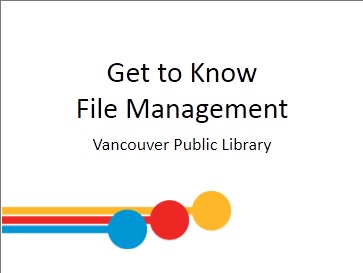 2 minINTRODUCTIONWelcome students; introduce yourself; introduce the class and seriesRemind learners of washroom locations; turn off cell phones; etc.Ask if everyone can hear you.Respond to instructor’s questions and prompts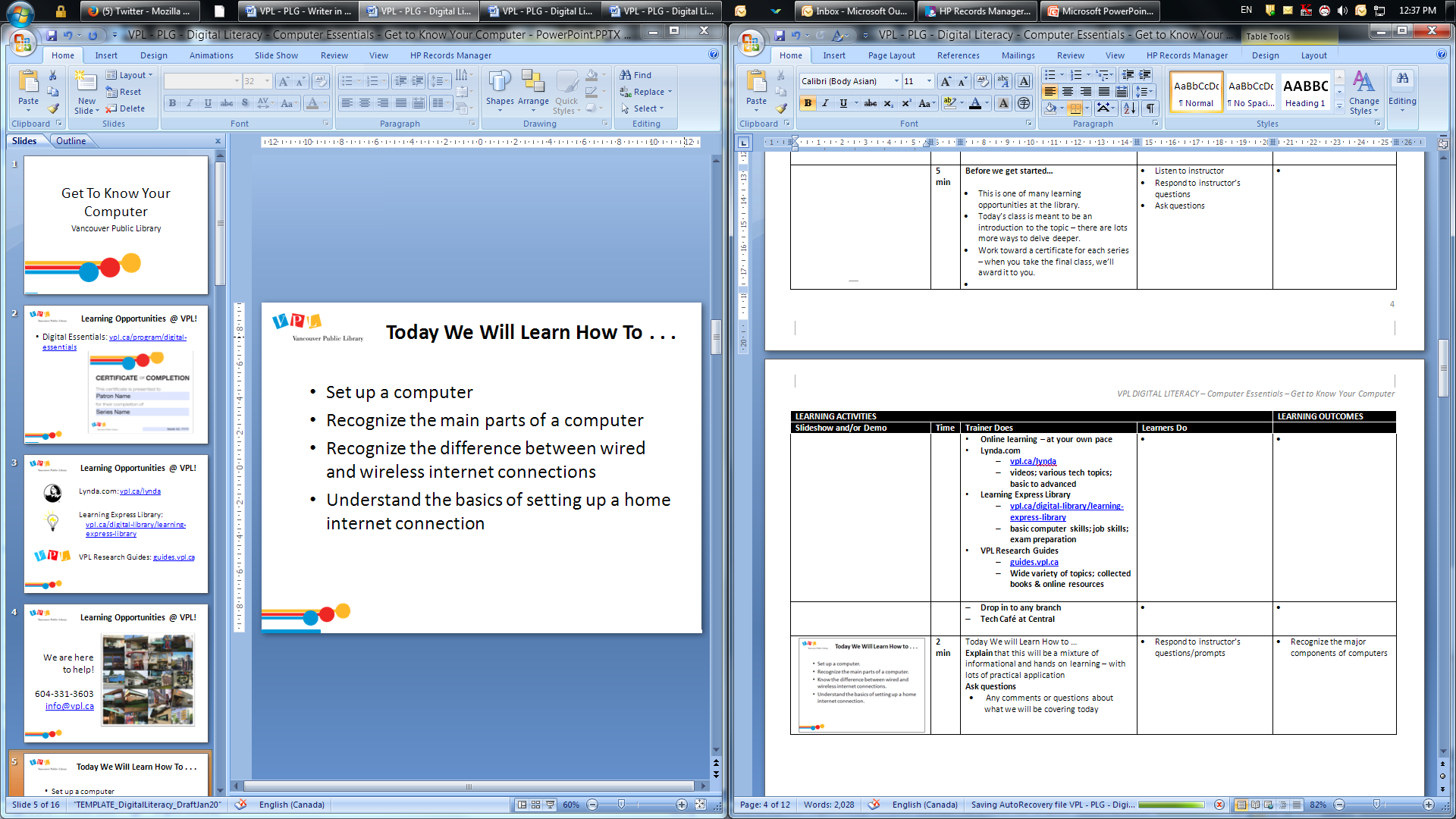 5 minLEARNING OPPORTUNITIES AT VPLThis is one of several Digital Essentials series offered for free here at the library.Click on the link in slide to navigate to vpl.ca Digital Essentials page and show learners other classes.You can work toward a certificate for each series. If you attend all classes in the series, you will receive a certificate in the last class in the series.Come and talk with me at the end of class if you have attended this series for the past three weeks so I can get you your certificate.Listen to instructorRespond to promptsAsk questions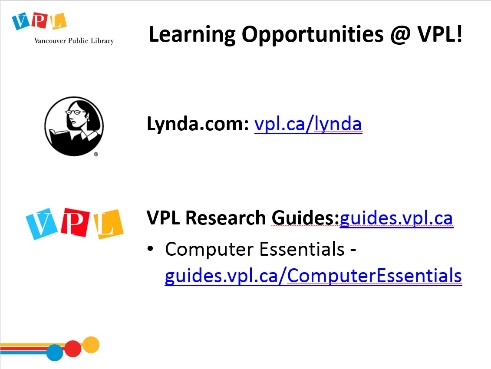 LEARNING OPPORTUNITIES AT VPLThere are several ways you can learn more about this topic. One way is through online learning at your own pace.Lynda.com vpl.ca/lynda videos; various tech topics; basic to advancedNavigate to Lynda.com via the VPL website.Show them how to login and access Lynda.Show them where to find the relevant Mobile Device class on Lynda.VPL Research Guidesguides.vpl.ca Wide variety of topics; collected books & online resourcesShow them how to find the Research Guides from the VPL website and how to navigate to the relevant Research Guide.Listen to instructorRespond to promptsAsk questions LEARNING OPPORTUNITIES AT VPLThis is one of the many learning opportunities at the library.Today’s class is meant to be an introduction to the topic – there are lots more ways to delve deeper.There are many other ways to learn and get help on this and other topics at the library.Drop-in to any branchTech Café at CentralCall or email the libraryListen to instructorRespond to promptsAsk questions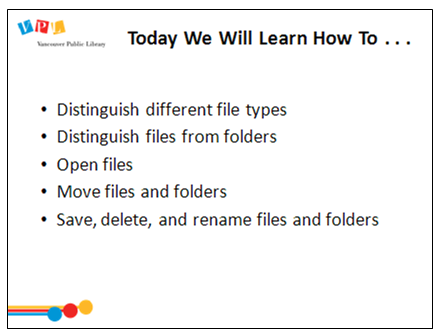 2 minLEARNING OBJECTIVES
Review slide and read learning outcomes listed on slideAsk: Any comments or questions about what we will be covering today?Lead a round where people introduce themselves and answer this question:Please share your name and what brings you here today. What are you hoping to learn from this class?Explain that this will be a mixture of informational and hands on learning – with lots of practical applicationRespond to instructor’s questions/promptsOperate computer user interfaces effectively  Locate and use common computer operating system features Locate, organize and label files and folders on a computerRecognize common features of programs, and generalize knowledge from familiar to unfamiliar programs 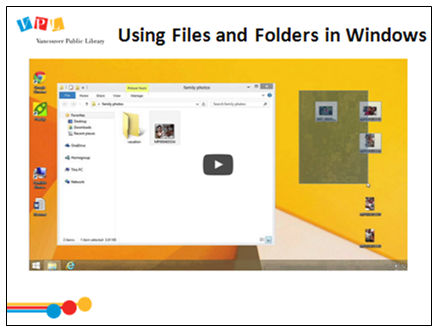 Play video: Using Files and Folder in Windows by GCF  https://youtu.be/wFv_mIozZYs (2:32)Learners watch videoSee previous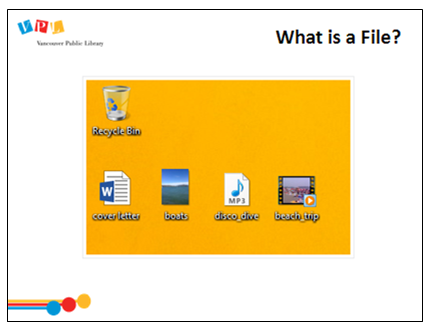 WHAT IS A FILE?
Explain to learners that files include:DocumentsPhotosMusicVideosExplain that files are digital versions of real-world thingsExplain that you can view, create, or edit filesShow learners examples on slide
Learners listen and ask questionsSee previous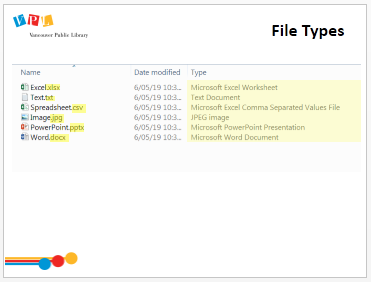 TYPES OF FILESThere are different types of files, and they have different formats. These formats are denoted through a “file extension”Files have an extension that tells your computer what program it should use to open that fileThe extension is the suffix at the end of the file name, after the decimal pointClick to highlight the file extensionsIf there are multiple decimals, only the suffix after the last one countsYou don’t have to know what the file extensions mean to use them, but you’ll probably start to see the same ones over and over againIf you want to know what type of file it is, there should be additional information, depending on the view, or you can right click and select “Properties”Click to highlight TypeLearners listen and ask questionsLocate, organize and label files and folders on a computerIdentify and use features for saving and exporting files and information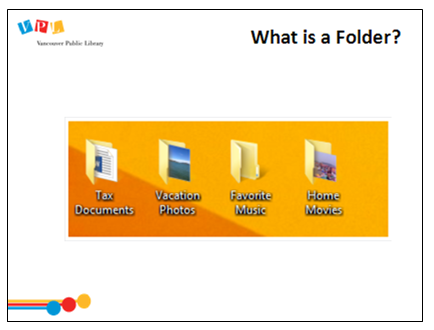 WHAT IS A FOLDER?
Explain to learners that Windows uses folders to help organize files just like in the real worldExplain that folders can be used in many different programs (eg: email)Show learners examples on slideExplain that folders can store both files and folders (or subfolders)
Learners listen and ask questionsOperate computer user interfaces effectively  Locate and use common computer operating system features Locate, organize and label files and folders on a computerRecognize common features of programs, and generalize knowledge from familiar to unfamiliar programs previous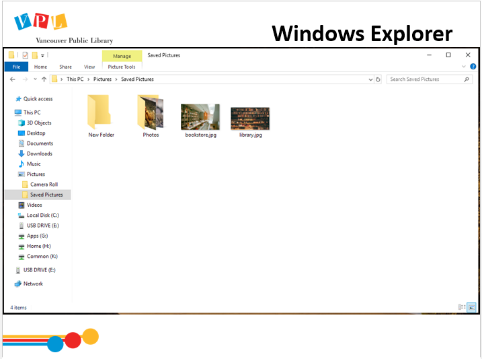 WHAT IS WINDOWS/FILE EXPLORER?Explain to learners that you can view and organize files and folders using a built-in application known as Windows Explorer (Windows 7 and earlier, File explorer for later versions) or My ComputerExplain to learners that you can open Explorer by clicking on the computer icon OR via the start menuDemo the two methods of accessing Windows Explorer (Computer Icon and Start Menu)Instruct learners to practice opening and closing Windows Explorer using the two methodsLearners listen, practice and ask questionsOperate computer user interfaces effectively  Locate and use common computer operating system features Locate, organize and label files and folders on a computerRecognize common features of programs, and generalize knowledge from familiar to unfamiliar programs No Slide – Demo liveMake sure everyone has Windows Explorer open. Demo how to change the view to “detail view”, Learners followDescribe what they are seeing:Drives – Instruct learners to click on different drives – explain changesName Size Item typeDate modifiedShow how they can sort by all these fields. Ask:Can you think of a scenario where it would be good to sort your files alphabetically? How about by type? Or most recently changed? Or size?Show learners how to expand sections to see moreInstruct learners to click on: Libraries > Pictures > Sample PicturesPoint out the address bar at top shows the location of the file or foldersExplain, to open a file they need to double click on it. Have learners practiceFollow alongAsk questionsSee previous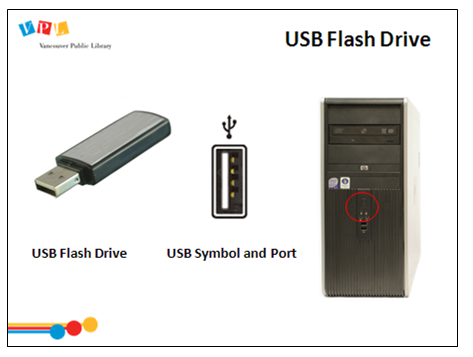 5 minUSB FLASH DRIVE (UNIVERSAL SERIAL BUS)Refer learners to “Let’s Talk About File Management Handout” page 1A flash drive is a small, removable hard drive that plugs into a USB port on your computer. You can purchase a flash drive for less than $20 at just about any retail store with an electronics department, and even at some grocery stores and pharmacies. Flash drives are a convenient way to bring your files with you and open them on a different computer. You could also use a flash drive to back up important documents and other filesHow to Use a USB Flash Drive:Insert the flash drive into a USB port on your computer. You should find a USB port on the front, back, or side of your computer (the location may vary depending on whether you have a desktop or a laptop)Tips/Tricks: The USB will only fit in one way (if it isn’t fitting in try turning the USB stick around) Assist: learners to plug USB Flash Drives into lab computersTell learners this is only one type of storage they should check out Let’s Talk About Digital Storage to learn more about backing up & transferring files.
Learners practice: Practice plugging USB Flash Drives into lab computersRecognize the major components of computers and mobile devicesPrepare devices for use by connecting components and charging No Slide – Demo live5 minCREATING NEW FILES AND FOLDERSRefer learners to Handout page 2 – 6Instruct learners to open Word, type “I love the library” and walk learners through the steps to save:Click the Office ButtonClick SaveClick Desktop (explain importance of selecting the drive before saving)Click file name and name it Practice (explain the importance of file names and that some programs will not open file names that have a space – best practice is to use an _ between words or use “camel case”.Click “Save as type” and explain the different types files can be saved as. Let learners know that .doc is proprietary to Word and patrons using Open Office in the library may have problems when editing/saving. The universal format is .rtf Click saveHave learners close the document. Show how the file is now on their desktopDemo “Save As”. Have learners practice and create 4 – 5 files all saved to the desktopDemo how to create new folders on the Desktop using the right click menuHave learners practice and create 4 more foldersDemo how to rename folders using the right click menuHave learners practice renaming their foldersLearners practice: Creating new folders on the DesktopOperate computer user interfaces effectively Locate and use common computer operating system features Locate, organize and label files and folders on a computer Recognize common features of programs, and generalize knowledge from familiar to unfamiliar programs No Slide – Demo live5 minMOVING FILES AND FOLDERSRefer learners to “Let’s Talk About File Management Handout” page 6 – 9Demonstrate (and have learners practice): How to drag a file into a folder. How to drag a folder into a folder.How to drag a file from the Desktop and drop it onto the USB drive.How to drag a folder from the Desktop and drop it onto the USB drive. Tip:  Share with learners that nothing can ever be dragged and dropped into a file 
Learners practice: Moving a file into a folderMoving a folder into a folderMoving a file onto the USB driveMoving a folder onto the USB driveSee previous No Slide – Demo live5 minDELETING A FILE OR FOLDERRefer learners to “Let’s Talk About File Management Handout” page 10Demonstrate how to delete a file or folder. Have learners practiceTip: Share with learners that not everything that is deleted ends up in Recycle Bin. Items deleted from the USB Memory Stick will always be permanently deleted.  Delete a file or folder from the Desktop, open the Recycle Bin and demonstrate how to move the file/folder back to the desktop.
Learners practice:Moving a file/folder from the Recycle Bin back to the DesktopDeleting all the files and folders they created from the Desktop and USB driveSee previous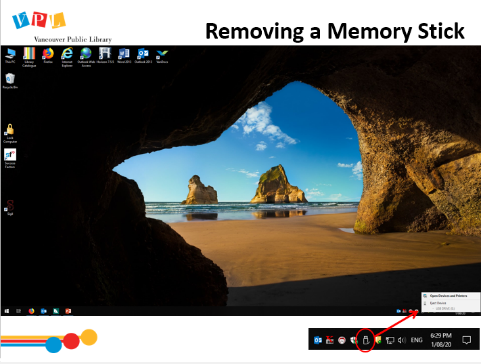 minDemonstrate ejecting/Removing a USB Memory StickExplain why it is important not to just pull out the USB Memory StickHave learners practiceLearners practice:Ejecting/removing a USB stick See previous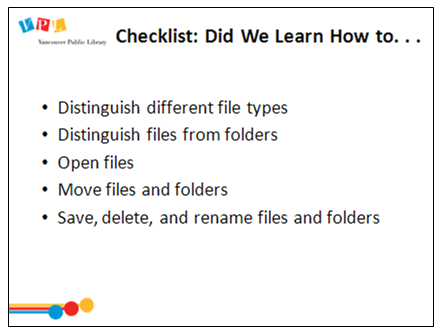 minDID WE LEARN HOW TO…?Ask: Did we meet all of our goals today? Was there anything we didn’t cover? Do you have any other questions and/or commentsRefer learners to resources on the handoutReview how to search for more classesRespond to instructor’s questions/prompts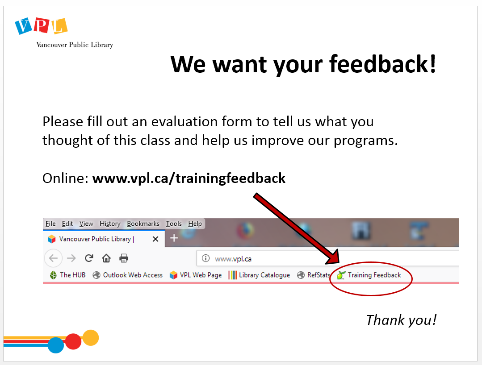 EVALUATION FORMS
Ask them to take some time to fill out the evaluation form. If possible, have them fill out the form online.  If not, provide them with the paper forms:We would like your feedback! Please take some time to fill out an evaluation form to let us know what you enjoyed and what could be improved.There is a bookmark link to the form on all computers. You can also access the link by going to   http://www.vpl.ca/trainingfeedback30 minTime for practice, questions, etc.Rove around and assist learners as needed